Macocha- chasm in the Moravian KarstLegend The legend says that a local villager was left alone with his son. The villager then got married the tumble brought his son stepmother. But she didn´t like him. So one day she lured him to the chasm, but fortunatelly he survived. Then she threw into the chasm. But the boy hold on the three where the villagers found him. When villagers find out take stepmother and threw to the chasm.And the stepmother died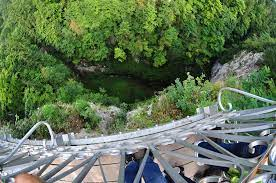 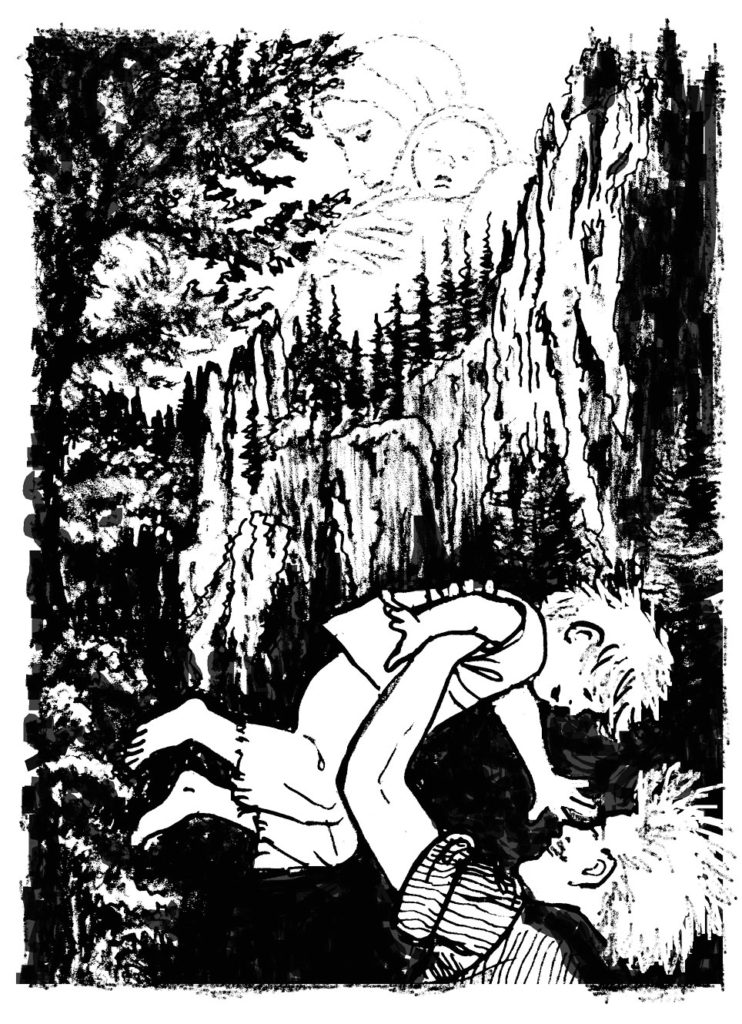 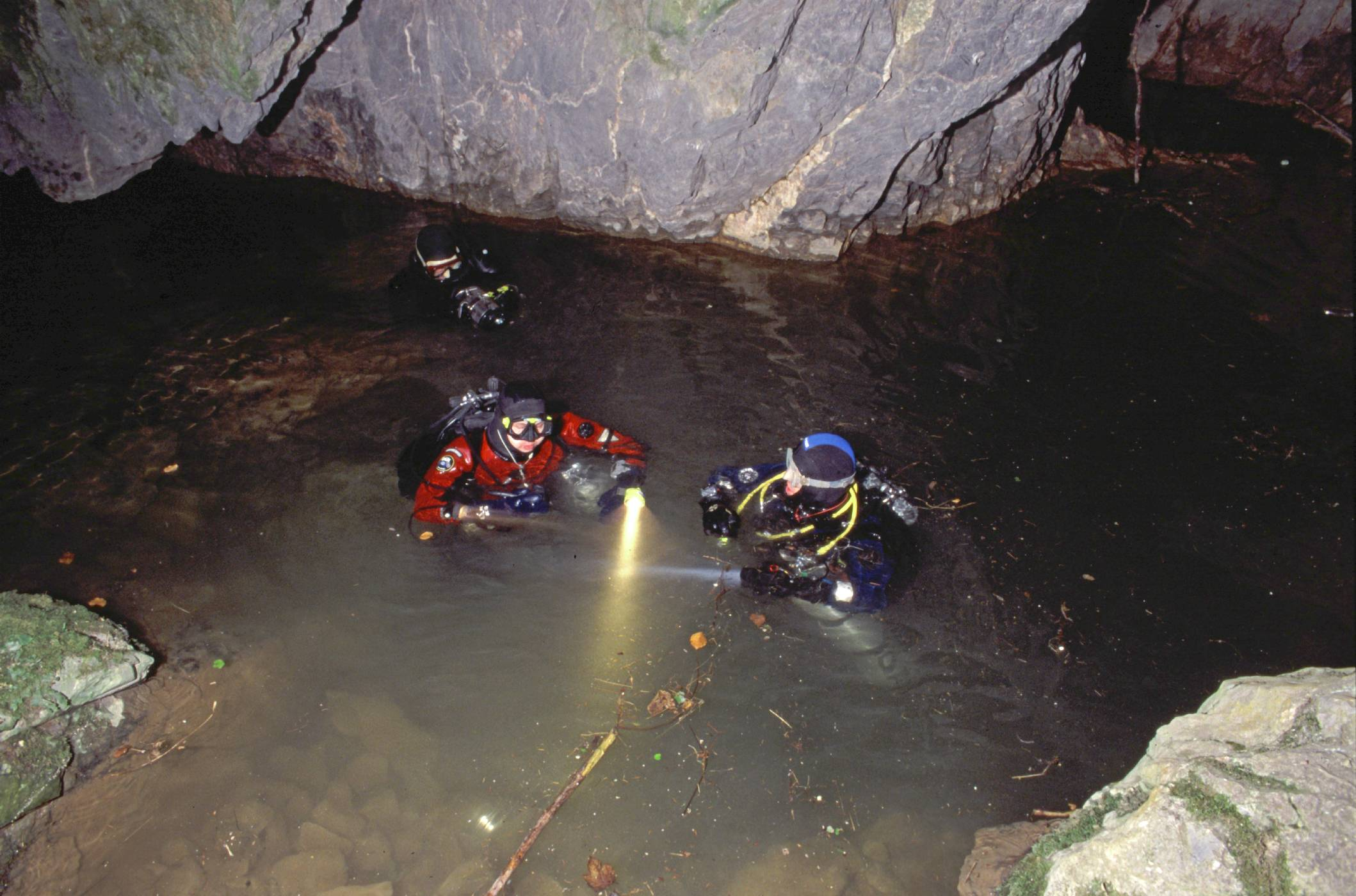 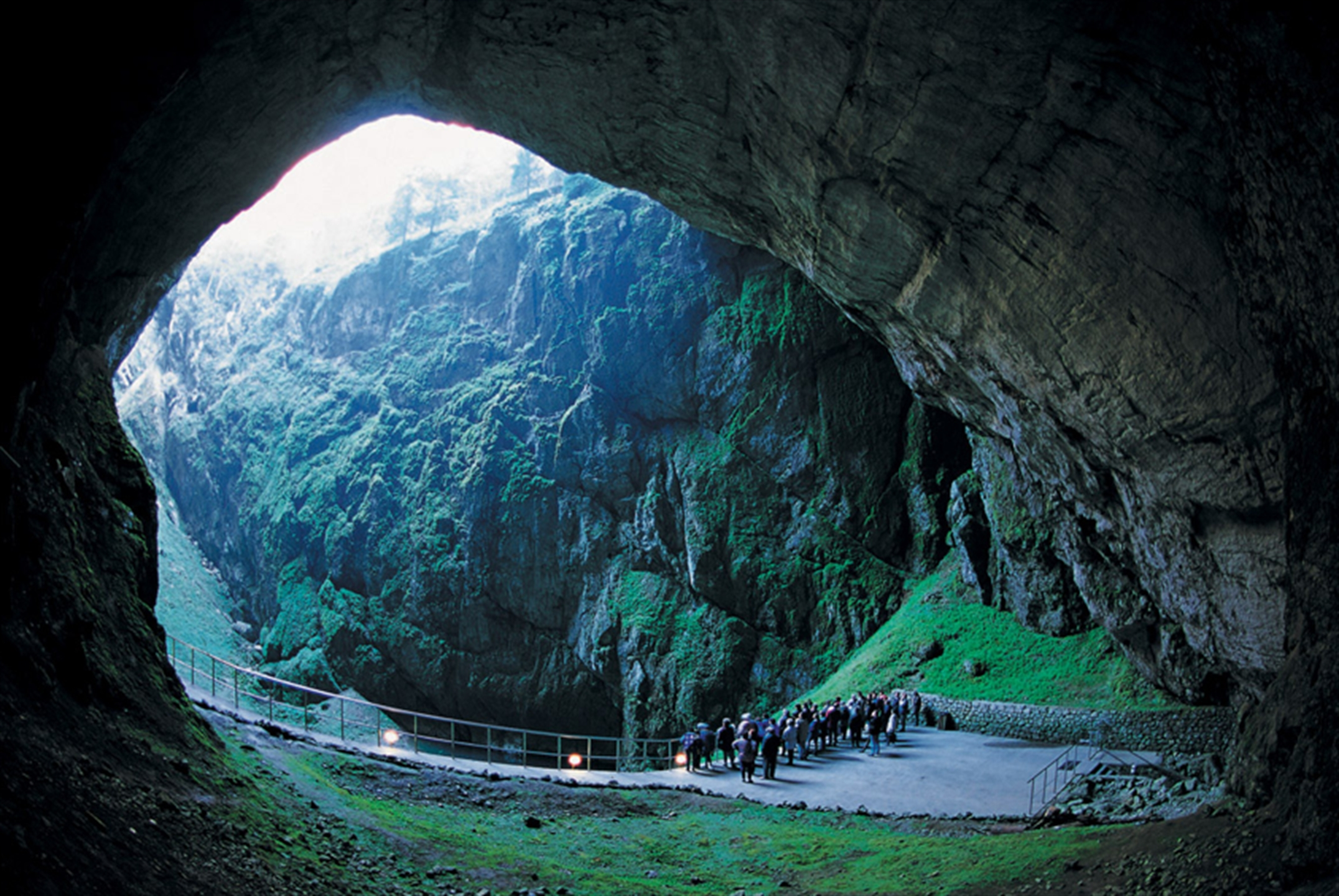 